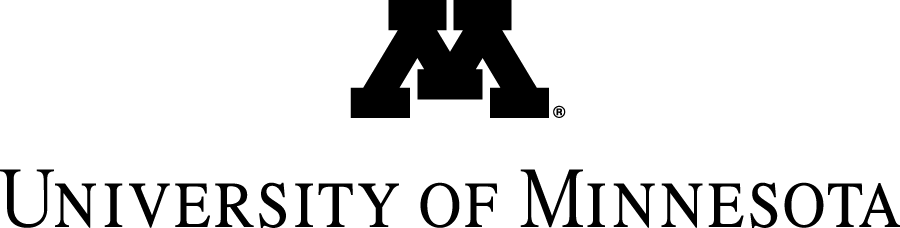 Name of BuildingBuilding Emergency Plan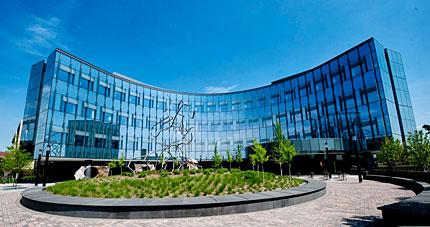 Building #AddressPrimary Contact Phone: XXX-XXXX  Primary Contact Email: XXX@umn.eduNEVER ENDANGER YOUR PERSONAL SAFETYBuilding evacuation is mandatory whenever a fire alarm sounds.Every building occupant is responsible for knowing these procedures.Updated on: XX/XX/XX*Upon completion or updating this plan, please upload the plan to the BEP Smartsheet for review and record keeping. Please note only Primary Building Contacts will have access to the Smartsheet.*Scope
This plan has been prepared to ensure orderly and complete evacuation of your building whenever an emergency occurs, or the alarm sounds.  The primary objectives of this building plan are to ensure that: Everyone leaves the building safely. A procedure to safely evacuate individuals who cannot negotiate stairs is in place. Building occupants are accounted for after an emergency evacuation. Personnel are selected among building occupants, with functions to ensure plan objectives are met.     For the purpose of this plan, the following are emergencies for which it will be necessary to evacuate the building:Fire. Explosion.Bomb threats.Release of hazardous chemical substances, in quantities or toxicity, which threaten human health (depends on chemical whether building tenants will need to evacuate or take shelter).Building air contaminationThe following are emergencies for which it will be necessary to seek shelter in the building’s designated shelter:Severe weatherRelease of hazardous chemical substances, in quantities or toxicity, which threaten human health (depends on chemical whether building tenants will need to evacuate or take shelter).The plan will be updated at least annually. The plan will be revised by members of the building’s advisory committee.


Key Words & DefinitionsWork Area Rep: checks department rooms and informs all people in work area of evacuation while evacuating themselves. Reports to Floor Monitor.Floor Monitor: walk corridors on assigned floor and ensures personnel are moving toward exits while exiting; checks bathrooms, assists with areas of refuge. Reports to Emergency Coordinator.Emergency Coordinator: collects information on who may still be in the building and who needs help in areas of refuge. Communicates with emergency personnel.Area of Refuge: area that is easily accessible to individuals with limited mobility; may have closeable doors.Designated Shelter: provides shelter in the building during severe weather. Examples: windowless rooms (i.e. bathrooms), interior hallways, lower levels, etc. Evacuation Assembly Point: assigned meeting location outside of building in the event of evacuation.Shelter in Place: remain in your immediate work area or building. Do NOT leave the building.Lockdown: remain in your office, minimize light and noise, lock if possible and barricade door. Wait for all clear to be given before leaving the area.
General Building Evacuation ProcedureAt the sound of the emergency alarm, it is the responsibility of all building occupants to evacuate immediately and proceed to predetermined assembly points, away from the building.Building occupants are also responsible for ensuring that their visitors, customers, and contractors in their department follow the evacuation procedure described herein, and leave the building along with all other occupants. Faculty and instructors are responsible for dismissing their classes, and directing students to leave the building by the nearest building exit upon hearing the building alarm or being notified of an emergency.Designated essential personnel needed to continue or shut down critical operations, while an evacuation is underway, are responsible for recognizing and/or determining when to abandon the operation and evacuate themselves. Evacuation InstructionsWhenever you hear the building alarm or are informed of a building emergency: Do not panic.Do not ignore the alarm.Leave the building immediately, in an orderly fashion. Do not use elevators.Classes and meetings in session must be dismissed and students directed to leave.Follow quickest evacuation route from where you are (see posted floor evacuation diagram/map).Do not go back to your office area for any reason.Proceed to the designated emergency assembly point for your area.  If the designated assembly point/area is unsafe or blocked due to the emergency, proceed to the alternate assembly point.Report to your Work Area Rep at the assembly point to be checked off as having evacuated safely; also report any knowledge you may have of missing persons or those located in an Area of Refuge.Return to the building only after emergency officials or building coordinator give the all-clear signal. Silencing the Alarm doesn’t mean the emergency is over.Chemical Spill Lab Evacuation instructionsNotify other lab occupants in immediate areaEveryone who can safely leave, should leave lab away from spillWhile exiting, close double doors leading into other labsA lab occupant leaving lab should immediately call 911 (or head to area of refuge button (near freight elevator on each floor) if applicable)Notify operator of spill and locationOperator can remotely activate fire alarm (for some buildings) and send emergency personnelEvacuate building according to general evacuation proceduresRadiation Incident InstructionsOccupants should call 911 in the following situations:if you encounter a radiation incident if you are unsure as to whether or not you are at a radiation incidentThe following information is needed:Report that you have a radiation incidentBuilding NameRoom NumberBrief Description of the incidentYour name and a telephone number where you can be reachedDO NOT LEAVE. Remain at the incident and near the phoneAll individuals must be surveyed prior to being releasedBuilding Emergency InstructionsIn the event of a loss of power, water leak or flood, elevator failure or other building emergency:Call the FM Call Center (FMCC) at 624-2900 to notify them of the emergency. Call 911 for emergencies with injuries.Notify staff that is located near the emergency so they may take appropriate precautions.Follow evacuation instructions, if evacuation is necessary.Shelter Emergency InstructionsIn the event of notification of severe weather, safely discontinue work and go to the nearest designated safe shelter locationIn the event of the release of hazardous chemical substances which threaten human health and the immediate lab needs to evacuate, but other building occupants are safe, please follow the steps below:Notify other lab occupants in immediate areaEveryone who can safely leave, should leave lab away from spillWhile exiting, close double doors leading into other labsContact 9-1-1 according to established lab safety protocols“Shelter in place” – Remain in your immediate work area or building. “Lockdown” – Remain in your office, minimize light and noise, lock if possible and barricade door. Wait for all clear to be given before leaving the area.
Active Threat Instructions: Run, Hide, FightThe guidelines below should be considered during this type of emergency, but your specific situation may require deviation from these suggestions. Run:Have an escape route and plan in mind.Leave your belongings behind.Keep your hands visible.Run to a place of refuge, well beyond the norm.Hide:If running is not possible, hide.Lock and barricade doors; shut off lightsRemain silent, yet vigilantAvoid huddling togetherFight:Fighting is a last resort, use only when your life is in imminent danger.Use improvised weapons, i.e. chair, fire extinguisher.Attempt to incapacitate the active threat.There is strength in numbers; work together against the active threat.Calling 9-1-1:Call ONLY if safe and with information about the active threatClarify you are on the University of Minnesota campus and where you areGive the location of the active threat(s)Provide physical description of active threat(s)Describe type of weapons held by the active threat(s)Notify the dispatcher of victims and their locationHow to React When Law Enforcement Arrives:Remain calm; follow officers’ instructionsKeep your hands up and out in front of you, assuring your hand are emptyKeep hands visible at all timesAvoid making quick movements towards officers such as attempting to hold on to them for safetyAvoid pointing, screaming and/or yellingMove quickly towards the nearest exit or where directed to by policeDo not stop to ask officers for help or directions when evacuatingOnce in a Safe Place:Emergency responders need to account for everyone. Once you are in a safe place, DO NOT LEAVE. As the event unfolds and is better understood, law enforcement will provide additional instructions as to where you should be or when you will be able to leave. Please be patient. Your safety is our most important concern.Emergency Evacuation PersonnelFor the purpose of this plan, emergency evacuation personnel and their alternates are regular employees who have been selected to ensure that building evacuation is carried out as planned, evacuated building occupants are directed to assigned assembly points where they will be accounted for, and persons needing assistance to evacuate are attended to.   Building emergency evacuation personnel and their alternates shall be selected among building occupants.Emergency Evacuation Personnel DutiesPLEASE NOTE: Assigned duties are to be carried out only if you are not putting yourself in danger.Procedure for Persons Needing Assistance to EvacuateAny person unable to use stairs, or needing assistance to evacuate, should proceed to the nearest designated “area of refuge” or remain in his/her office if safe.  Emergency evacuation personnel will check “area of refuge,” and ensure emergency response and rescue personnel are notified if someone has taken refuge there.  They will also report any person taking refuge in offices in their areas. Encourage staff to self-identify if they will need assistance during an evacuation. This could be a permanent or temporary need.Building “Areas of Refuge”
One area per floor should be designated as an “area of refuge.” These areas are for use as a refuge by individuals who cannot negotiate stairs during evacuation, until trained emergency rescue personnel arrive to assist in their safe evacuation if circumstances warrant. A reasonable “areas of refuge”, unless otherwise specified, is a space easily accessible to individuals with limited mobility, preferably equipped with a telephone and windows to the outside. This area should be checked by the Floor Monitors and Work Area Reps for anyone seeking refuge in them to report to responders.  Building SheltersEvery building should have at least one shelter designated for severe weather or other emergency which would require sheltering in place. Most buildings will require multiple shelters due to the size and occupancy levels. Acceptable severe weather shelters are interior hallways without windows starting on the floor below the highest level, windowless rooms like bathrooms, conference rooms, etc. It is recommended to start on the lowest level and work your way up. Stairways, lobby areas and atriums with vaulted ceilings, auditoriums and gymnasiums are not acceptable areas for sheltering for severe weather.Building Specific InformationWork Area Reps: (Customer to Fill Out)The following individuals have been selected as Work Area Reps, and will carry out their duties as listed in this plan under “Work Area Reps duties.” Redundant Work Area Reps have been selected for each area in the event the primary Work Area Rep is unavailable at the time of an emergency.Floor Monitors: (Customer to Fill Out)Primary Floor Monitors and Alternates are listed below, and will carry out their duties as described in this plan.  In the event that the Primary Floor Monitor is not available at the time of the emergency, Alternate Monitors will assume those duties.Emergency Coordinators: (Customer to Fill Out)The Primary Emergency Evacuation Coordinator and his /her alternates are listed below.  In the event the primary coordinator is not available during an emergency, alternate coordinators will assume responsibility in the order in which they appear, and carry out their duties as described in this plan.Areas of Refuge  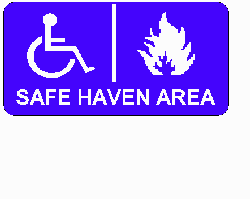 The following are areas of refuge: Also locations identified on floor plansDesignated Shelters  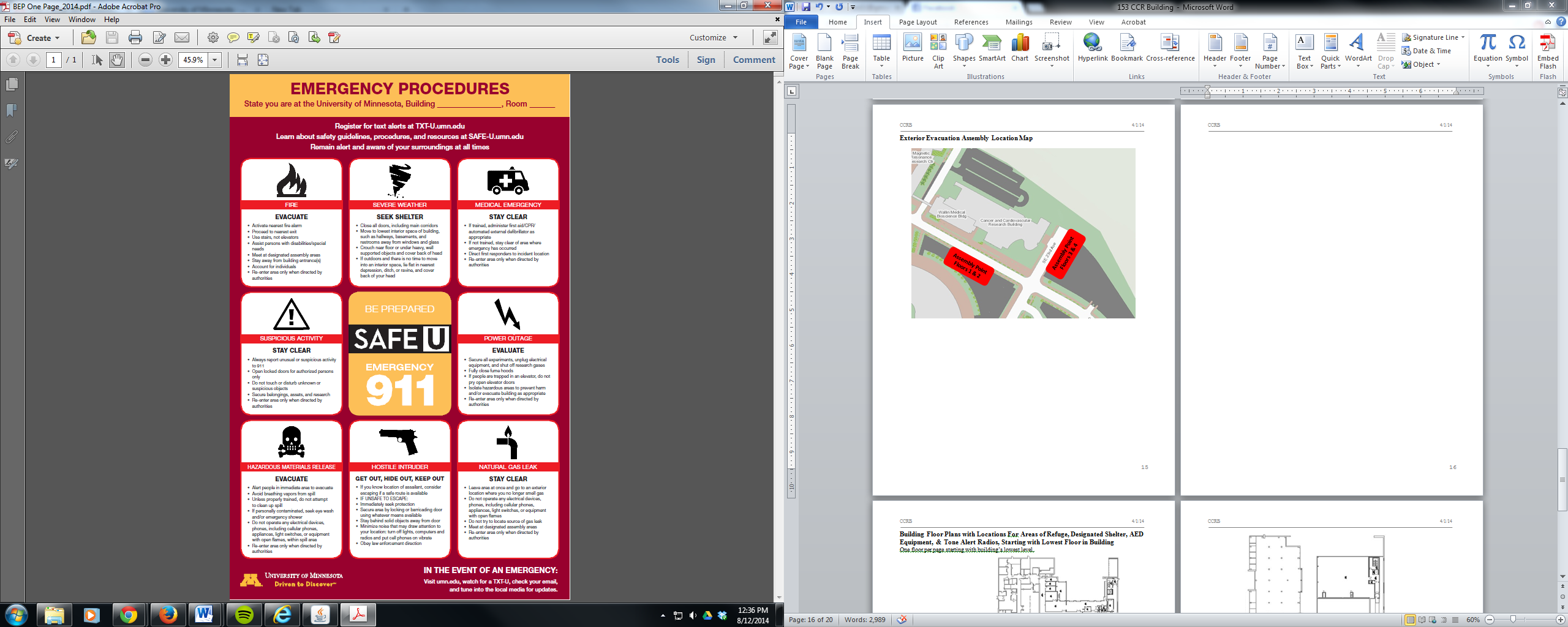 The following are designated shelter locations: Also locations identified on floor plans
Evacuation Assembly PointsWhen the alarm sounds, all occupants within the building must evacuate and report to an assigned evacuation assembly point.  The evacuation assembly points for the building are designated by floor as listed below:See attached “Evacuation Assembly Points Map” showing location of all building assigned assembly points.  Assigned Building EntrancesList the building’s number of main entrances.  These entrances must be monitored during building evacuation to maximize building security, limit access to emergency personnel, and ensure unsuspecting employees and visitors do not enter the building, until the all-clear signal is given. This task is delegated to the Floor Monitors.  Floor Monitors who are assigned to monitor these entrances will ensure to delegate this responsibility to someone else in case of their absence during an emergency.AED Locations 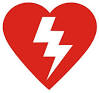 Automated External Defibrillators (AEDs) are for use when a person is having a cardiac event. AEDs are designed to be used by anyone, as the machine will guide users through the process of activating the unit.AEDs are located in the following areas: Also locations identified on floor plansTone Alert Radios 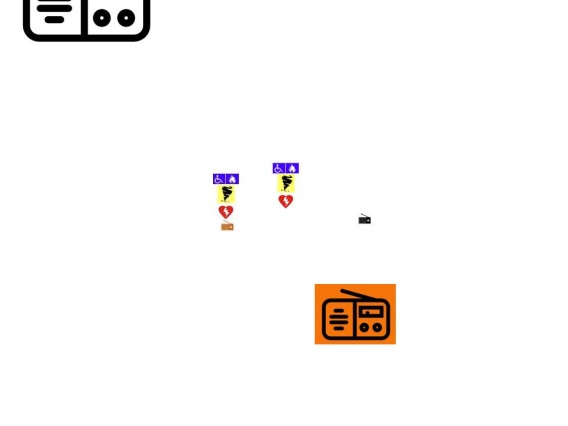 Tone Alert Radios (TARs) receive severe weather warnings, such as tornado warnings, and other emergency information via a radio frequency. Messages are sent from the University of Minnesota Public Safety Emergency Communications Center. A test message is sent at 1 p.m. the first Wednesday of every month.Tone Alert Radios are located in the following areas: Also locations identified on floor plansBuilding Emergency Plan Advisory Members: (Customer to Fill Out)The following is a list of Building Emergency Plan Advisory Members. Members are responsible for annually updating and revising the Building Emergency Plan, attending advisory meetings and discussing building safety issues as a group. 

Building Emergency Plan Advisory Committee Members:Exterior Evacuation Assembly Location MapInsert Building Exterior Map: Contact CPM for maps. 612-626-1613 cpm@umn.edu Print out this page and post next to office phone or door for reference!Laboratory Emergency ProceduresBuilding: (  )			  Room:  (  )				Lab Phone Number: (  )The following emergency equipment is located in this room:          The following emergency equipment is not located in this room, but can be found at:(__)FIRE1. If you see smoke and suspect a fire, activate the closest fire pull station. Fire pull stations are located (List location).2. Perform “Critical Laboratory Shutdown Procedures” if you are not in immediate danger.3. Evacuate the building using the emergency evacuation route. Warn everyone on your way out.4. Call 911 and provide information asked by the dispatcher.5. Proceed to the designated evacuation assembly area.SEVERE WEATHERDuring a Severe Weather Watch:1. Be prepared to shut down experiments or equipment in case you need to evacuate. Take into account possible power or other utility outages following a storm.During a Severe Weather Warning:1. Remain calm.2. Perform “Critical Laboratory Shutdown Procedures” if you are not in immediate danger.3. Close all windows.4. Proceed to the designated shelter.5. Close all doors to rooms with outside windows.6. Listen to all emergency paging and SAFE-U for an all clear before leaving the safety area and returning to the work area.  CHEMICAL SPILLIf there is a spill of chemicals or other hazardous substances:1. Perform “Critical Laboratory Shutdown Procedures” if you are not in immediate danger.2. Evacuate personnel in the spill area.3. Close doors and isolate the area. Prevent people from entering the spill area.4. If you are trained and able to clean up the spill safety, do so.  If not:  5. From a safe location, call 911.  Ask to be connected to AHERPS/DEHS on call and provide them a description of the chemical spill. 6. Do not re-enter the spill area until the Emergency Responders have notified everyone that it is safe to return. CRITICAL LABORATORY SHUTDOWN PROCEDURESA. Turn off all flames and ignition sources	D. Turn off all electrical equipment		G. Other Lab SpecificB. Close all hazardous material containers	E. Other Lab Specific			H. Other Lab SpecificC. Close sash on all fume hoods		F. Other Lab Specific			I. Other Lab SpecificDesignated Coordinator  (       )    will take attendance to ensure that everyone has safely exited.Do not re-enter the building or laboratory until the Emergency Responders have notified everyone that it is safe to return!Call 911 for all emergencies!Building Floor Plans with Locations For Areas of Refuge, Designated Shelter, AED Equipment, & Tone Alert Radios, Starting with Lowest Floor in Building: Contact CPM for floor plans. 612-626-1613 cpm@umn.edu.One floor per page starting with building’s lowest level.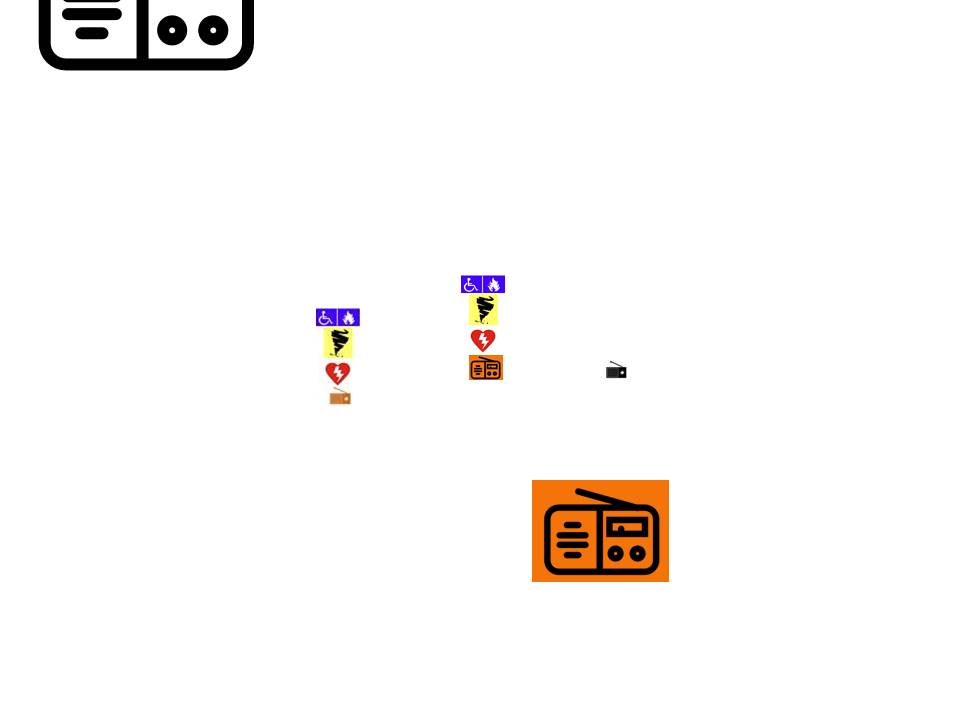 PersonnelDutiesWork Area Reps.Have a general awareness of all current occupants, including part time and student employees in immediate work area.Inform area occupants leave the building in cases where there is word of an emergency but building alarm didn’t sound.Inform occupants of their duty to report to your assembly point.Assist and/or direct occupants with limited mobility either to areas of refuge, or down stairs if able to negotiate stairway.Leave the building as soon as possible and go to your assembly area.Check off co-workers who safely reported to assembly point from occupant list.Collect information on missing personnel known, or suspected to still be in the building, and report to floor monitor or emergency personnel.Floor MonitorsMonitor corridors on assigned floor and ensure personnel are moving toward exits.Check restrooms on assigned floor to ensure they have been evacuated.Make sure fire doors on enclosed stairways and exits are closed and not blocked open.Assist and/or direct occupants with limited mobility, either to areas of refuge, or down stairs if able to negotiate stairway.Leave the building as soon as possible and ensure assigned entryway is being monitored.  Report presence of anyone still on your floor to Emergency Coordinator, or directly to Fire Dept.Prevent re-entry into the building until emergency responders or the emergency coordinator announces the all-clear signal.Emergency CoordinatorsCollect information on building occupants known or suspected to still be in building from Floor Monitors and/or Work Area Reps.Meet emergency responders at building entrance.Report information on occupants needing assistance to evacuate and other personnel suspected to still be in building to emergency responders or On Scene Commander.Transmit the All-Clear signal to floor monitors or other building emergency evacuation personnel.Conduct post emergency meeting if necessary. On Scene Police OfficersAssist emergency responders from the fire department in gaining access to building as needed.Help secure building and prevent re-entry. Maintain communication between emergency responders and University officials.Floor #Work Area Reps    Floor #Floor MonitorsFloor MonitorsFloor #PrimaryAlternateContactsNameCell PhoneEmailPrimary1st Alternate2nd AlternateFloor	 #Areas of Refuge	Floor	 #Designated Shelters	Home Floor NumberEvacuation Assembly PointFloor #Assigned EntranceFloor #LocationFloor #LocationMemberDepartmentEmailOffice Phone